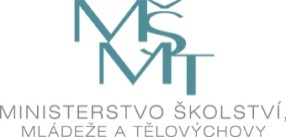 I.Smluvní stranyProdávající:         	se sídlem:           	zastoupená:        	IČO:                   		DIČ:                		Bank. spojení:  		Číslo účtu:             	zapsaná v (dále jen „Prodávající“) a Kupující:	     Fyzikální ústav AV ČR, v. v. i.sídlo:	     Na Slovance 2, 182 21 Praha 8zastoupená:	     prof. Janem Řídkým, DrSc., ředitelemIČO:	     68378271DIČ:	     CZ68378271(dále jen „Kupující“) uzavřely níže uvedeného dne, měsíce a rokuK U P N Í    S M L O U V Uuzavírají na základě výsledku zadávacího řízení dle zákona č. 137/2006 Sb., o veřejných zakázkách, ve znění pozdějších předpisů, k plnění veřejné zakázky s názvem „Virtualizační řešení - hypervizor“ smlouvu následujícího znění:II.Předmět smlouvyPředmětem této smlouvy je dodávka licencí hypervizoru na plnou virtualizaci IBM PureFlex osazené pěti žiletkami specifikovaných v Příloze č. 1 (dále jen software“).  Součástí dodávky softwaru je:instalace softwaru,konfigurace a školení v rozsahu 26 hodinzajištění technické podpory po dobu 12 měsíců.Dodávka softwaru dle čl. II. odst. 1 této smlouvy proběhne v rámci projektu projektu HiLASE: Nové lasery pro průmysl a výzkum, CZ.1.05/2.1.00/01.0027, v rámci Operačního programu Výzkum a vývoj pro inovace  (dále jen „Projekt“)“.III.Doba a místo plněníProdávající se zavazuje na vlastní náklady dodat Kupujícímu software do 30. 9. 2014 do objektu HiLASE, Za Radnicí 828, Dolní Břežany.IV.Kupní cena a platební podmínkyKupní cena činí DOPLNIT,- Kč bez DPH, sazba DPH činí 21 %, celková DPH v Kč DOPLNIT  Kč a cena včetně DPH činí DOPLNIT,- Kč.Kupní cena je stanovena jako nejvýše přípustná po celou dobu realizace předmětu smlouvy a zahrnuje veškeré související náklady, zejména náklady na dopravu, správní poplatky, daně, cla, schvalovací řízení, provedení předepsaných zkoušek, zabezpečení prohlášení o shodě, certifikátů a atestů, převod práv, pojištění, přepravní náklady apod.Kupní cena je splatná na základě faktury, která bude vystavena Prodávajícím po podpisu předávacího protokolu Kupujícím dle čl. VI. odst. 1 této smlouvy.Daňový doklad – faktura bude obsahovat veškeré náležitosti stanovené v ustanovení § 28 zákona č. 235/2004 Sb., o dani z přidané hodnoty, ve znění pozdějších předpisů. Splatnost daňového dokladu – faktury činí 30 dnů od řádného doručení faktury Kupujícímu. Fakturační adresa je adresa Kupujícího – Fyzikální ústav AV ČR, v. v. i., Na Slovance 2, 181 21 Praha 8. Dále daňový doklad – fakturu je prodávající povinen vystavit a zaslat kupujícímu do 3 pracovních dnů ode dne podpisu předávacího protokolu oběma smluvními stranami.Pokud daňový doklad – faktura nebude obsahovat všechny zákonem a Smlouvou stanovené náležitosti, je Kupující oprávněn ji do data splatnosti vrátit s tím, že Prodávající je poté povinen vystavit nový daňový doklad – fakturu s novým termínem splatnosti. V takovém případě není Kupující v prodlení s úhradou daňového dokladu – faktury. Na zaplacení odměny vystaví Prodávající Kupujícímu daňový doklad s těmito údaji:obchodní firmu/název a sídlo Kupujícíhodaňové identifikační číslo Kupujícíhoobchodní firmu/název a sídlo Prodávajícíhodaňové identifikační číslo Prodávajícíhoevidenční číslo daňového dokladurozsah a předmět plněnídatum vystavení daňového dokladudatum uskutečnění plnění nebo datum přijetí úplaty, a to ten den, který nastane dříve, pokud se liší od data vystavení daňového dokladucena plnění,prohlášení, že účtované plnění je poskytováno pro účely HiLASE: Nové lasery pro průmysl a výzkum, CZ.1.05/2.1.00/01.0027, v rámci Operačního programu Výzkum a vývoj pro inovace.  Kupní cenu je možné překročit pouze v souvislosti se změnou daňových předpisů týkajících se DPH. V.Nabytí vlastnického práva Kupující nabývá vlastnické právo k  softwaru jeho řádným předáním podepsaným předávacím protokolem dle čl. VI. odst. 1 této smlouvy.VI.Předání softwaru, zajištění školeníPodpisem předávacího protokolu smluvní strany potvrzují, že došlo k řádnému předání softwaru, provedení konfiguraci a školení v rozsahu 26 hodin Prodávajícím Kupujícímu.VII.Technická podpora Prodávající je povinen zajistit pro Kupujícího technickou podpory formou konzultací po telefonu nebo e-mailu do 24 hodin od nahlášení potřeby řešení technického problému po dobu 12 měsíců ode dne podpisu smlouvy oběma smluvními stranami. VIII.SankceProdávající je povinen zaplatit 0,05% z celkové kupní ceny za každý započatý den prodlení s dodáním softwaru v souladu s článkem III. této smlouvy.V případě prodlení Kupujícího se zaplacením faktur zaplatí Kupující Prodávajícímu úrok z prodlení ve výši 0,01% z dlužné částky. IX. Odstoupení od smlouvyTato smlouva nabývá platnosti a účinnosti dnem podpisu této smlouvy oprávněnými zástupci všech účastníků.Tato smlouva může být ukončena:písemnou dohodou smluvních stran;písemnou výpovědí za podmínek dále uvedených;odstoupením od smlouvy kteroukoli ze smluvních stran z důvodů stanovených ve smlouvě nebo zákonem.Kupující je oprávněn ukončit tuto smlouvu písemnou výpovědí bez udání důvodu ve dvouměsíční výpovědní lhůtě, přičemž tato počíná běžet prvním dnem měsíce následujícího po doručení výpovědi prodávajícím.Smluvní strany jsou oprávněny od smlouvy odstoupit v případě podstatného porušení smluvních povinností druhou stranou. Okamžitě odstoupit od smlouvy je oprávněna pouze ta smluvní strana, která svou povinnost neporušila. Odstoupení od smlouvy musí být učiněno písemně a musí být prokazatelně doručeno druhé smluvní straně.Za podstatné porušení smlouvy se považuje zejména:prodlení prodávajícího se splněním závazku vůči kupujícímu, tj. s  dodáním softwaru   ve lhůtě uvedené v čl. III.  této smlouvy. opakované prodlení kupujícího s úhradou ceny za předmět smlouvy dle této smlouvy delší 30 dnů po splatnosti jednotlivých faktur;vyjde-li najevo, že Prodávající uvedl v nabídce informace nebo doklady, které neodpovídají skutečnosti a které měly nebo mohly mít vliv na výsledek zadávacího Výběrového řízení, které vedlo k uzavření této smlouvy (§ 82 odst. 8 ZVZ)Kupující je oprávněn od této smlouvy odstoupit bez jakýchkoliv sankcí v případě, že výdaje, které by mu na základě smlouvy měly vzniknout, budou ze strany Řídicího orgánu Operačního programu Výzkum a vývoj pro inovace, označeny za nezpůsobilé.Kupující je oprávněn od této smlouvy odstoupit bez jakýchkoliv sankcí v případě, že mu bude dotace krácena.Odstoupení je účinné následující den po doručení odstoupení druhé smluvní straně.X.Ostatní ujednáníProdávající je povinen archivovat veškeré písemnosti zhotovené v souvislosti s plněním předmětu dle této smlouvy tak, aby byl zajištěn soulad s principy archivace požadované v rámci Operačního programu Výzkum a vývoj pro inovace  (dále též „OP VaVpI), a poskytnout Kupujícímu přístup k těmto archivovaným písemnostem, a to do roku 2021. Prodávající bere na vědomí, že Kupující je povinen dodržet požadavky na publicitu v rámci programů strukturálních fondů stanovené v čl. 9 nařízení Komise (ES) č. 1828/2006 a Pravidel pro publicitu v rámci OP VaVpI a to ve všech relevantních dokumentech týkajících se zadávacího řízení vedoucího k výběru Prodávajícího podle této smlouvy, tj. zejména ve všech smlouvách a dalších dokumentech vztahujících se k veřejné zakázce realizované podle Smlouvy.Dle § 2 písm. e) zákona č. 320/2001 Sb., o finanční kontrole ve veřejné správě, v platném znění, je Prodávající osobou povinou spolupůsobit při výkonu finanční kontroly. V rozsahu svých povinností z toho vyplývajících je poskytovatel povinen k veškeré součinnosti zavázat i své případné subdodavatele. Za tím účelem se Prodávající podrobí kontrole ze strany Řídicího orgánu OP VaVpI nebo jakémukoliv jinému kontrolnímu či auditnímu orgánu provádějícímu kontrolu využití veřejných prostředků (prostředků poskytnutých z OP VaVpI, a umožní mu provedení kontroly, včetně přístupu k těm částem nabídek, smluv a souvisejících dokumentů, které podléhají ochraně podle zvláštních právních předpisů (obchodní tajemství, utajované skutečnosti apod.) za předpokladu, že budou splněny požadavky kladené příslušnými právními předpisy. Možnost účinné kontroly musí být zachována až do roku 2021.XI.Závěrečné ustanoveníV technických věcech této smlouvy je oprávněn jednat:za Kupujícího:   	Richard Tůma  	e-mail: richard.tuma@hilase.cz, tel.: 702 004 923za Prodávajícího: 	DOPLNITza Kupujícího: 	   	prof. Jan Řídký, DrSc.          		e-mail: ridky@fzu.cz, tel.: 266 052 121za Prodávajícího: 	DOPLNITTato smlouva je vyhotovena v čtyřech vyhotoveních, z nichž Kupující obdrží dvě vyhotovení a Prodávající obdrží dvě vyhotovení.Nedílnou součástí této smlouvy je Příloha č. 1 – Technická specifikace softwaruTato smlouva nabývá platnosti a účinnosti dnem jejího podpisu.Oprávnění zástupci smluvních stran prohlašují, že si smlouvu přečetli a její text odpovídá pravé a svobodné vůli smluvních stran. Smluvní strany prohlašují, že souhlasí s celým obsahem smlouvy a zavazují se k plnění stanovených pravidel a dohodnutých podmínek. Na důkaz toho připojují své podpisy.V Praze dne ………………………………………………………..prof. Jan Řídký, DrSc.ředitelV     dne ………………………………………………………..